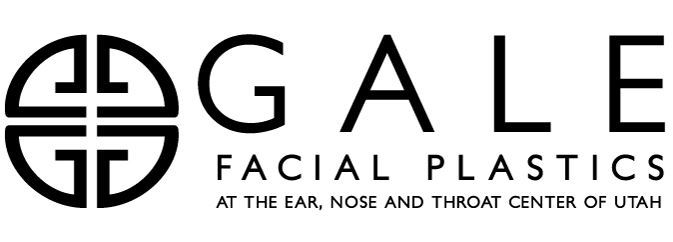 Tips for Reducing Reflux and LPR Controlling your lifestyle and your diet is a great way to manage your reflux and LPR: We recommend if you are a tobacco user to quit.Don't wear clothing that is too tight, especially around the waist. Avoid acidic juices and foods — OJ, tomato sauce/soup, etc. Do not lay down for 3 hours after eating. Try to maintain a lower fat diet.Limit your intake of red meat, butter & high fat dairy.Avoid fried foods and fast food.Limit chocolate *dark chocolate is a better choice. Limit high cheese intake.Limit eggs — 10 to 14 weekly.Drink more water and limit or avoid: Caffeine in coffee and tea, Soda pop and carbonated water. Avoid Mint candy or gum Avoid Hot peppers — jalapeno, habaneros, Asian peppers Limit or avoid alcoholic beverages, particularly in the evening. Limit white starches and sugars. Replace with higher fiber choices. White bread          *wheat breadWhite rice               *brown (Success) White pasta            *wheat pasta White potatoes      *sweet potatoes High sugar foods    *high fiber cereals and bars